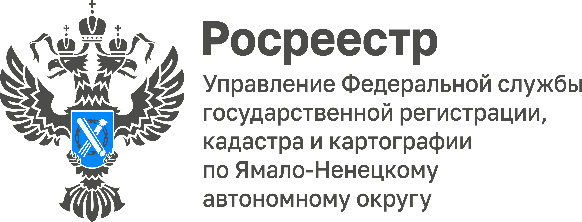 Исправление технической ошибки в сведениях ЕГРНСогласно закону «О государственной регистрации недвижимости» техническая ошибка подразумевает описку, опечатку, грамматическую или арифметическую ошибку, допущенную органом регистрации прав при внесении сведений в Единый государственный реестр недвижимости (ЕГРН).Неточные сведения в ЕГРН могли возникнуть в результате некорректной передачи данных об объектах капитального строительства из баз данных органов технической инвентаризации и органов государственной власти.Допущенная ошибка приводит к тому, что содержащиеся в ЕГРН сведения отличаются от сведений в документах, которые были ранее представлены для кадастрового учета и регистрации прав.Исправление технических ошибок в сведениях ЕГРН является одной из кадастровых процедур, которая осуществляется органом регистрации прав по заявлению любого заинтересованного лица.Если несоответствия в записях ЕГРН выявлены сотрудниками Росреестра самостоятельно и имеются документы, содержащие необходимые для исправления сведения, ошибка может быть исправлена без заявления по решению органа регистрации прав.Также основанием для исправления технической ошибки будет вступившее в законную силу решение суда.Срок исправления технической ошибки составляет до трех рабочих дней.При обнаружении технической ошибки в полученной выписке из ЕГРН на объект недвижимости любое заинтересованное лицо может обратиться в МФЦ с заявлением об исправлении ошибок в записях ЕГРН. Можно подать такое заявление в электронном виде посредством официального сайта Росреестра www.rosreestr.gov.ru, «Электронные услуги и сервисы».Чтобы вовремя устранить ошибки, стоит обращать внимание на сведения в заявлениях и документах на принадлежащий объект недвижимости. Получая выписку из ЕГРН, также не забывать проверять сведения об объекте недвижимости.